Lesson 35: 
Creative Work EnvironmentsWarm-Up: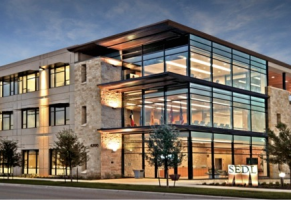 Describe your office or workplace (if currently unemployed, describe your last place of employment). If you were the boss, what would you change about the office?Activity 1 – Pre-Learn Vocabularyunorthodox (adj.) = unusual and different, not traditional or typicalEx) That school is a bit unorthodox; they don’t give grades or any type of standardized tests at all.cubicle (n.) = a small, square compartment for work or study: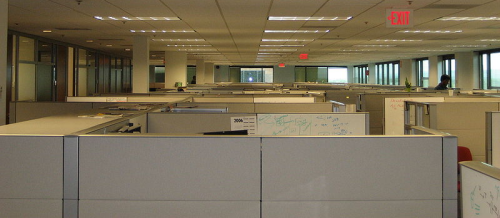 décor (n.) = decoration, particularly of a room or spaceEx) The beach house had décor with an ocean theme, featuring paintings of seashells and tropical fish.abound (v.) = to be great in number or amount	Ex) Scandals abound when the government is full of corrupt politicians.leeway (n.) = freedom of action or thought within limitsEx) The teacher said we have to write at least a ten-page paper, but she gave us some leeway on the topic.jog (v.) = run slowly	Ex) I like to jog through the park in the morning.in-house (adj.) = inside a company or organization (in contrast to contracting a third party from outside the group)Ex) Our company doesn’t have an in-house graphic designer, so we’ll need to hire someone to create the poster.subsidized (adj.) = having the price reduced because someone else (usually a company, organization, or government) is paying part of the feeEx) My company offers subsidized professional training for employees – we can take the classes at half-price.cutting-edge (adj.) = extremely modern, leading the trends (often used for technology)	Ex) Our simulations use cutting-edge virtual reality technology.picky (adj.) = selective, specific about demands when making a choice (often in an annoying way)	Ex) My son is a picky eater; he won’t eat anything with vegetables in it.infamous (adj.) = famous (often for something negative)Ex) The police finally captured the infamous gang leader who had been responsible for at least a hundred crimes.Activity 2 – Listen for General IdeasThe company described in this audio is... 
Google / Facebook / Yahoo.Put the topics of the listening in order from 1 to 5:benefits for employeesdesign of the officehiring processpolicy about timeways to relaxActivity 3 – Listen for Specific DetailsThe Google headquarters allows ____________ at the office.partiespetssleepingEmployees can...choose who exactly they want to work withdecide their own salariescustomize their work stationsGoogle offers its employees...free alcoholfree clothesfree foodWhich Google program is so popular that there is a waiting list?day care for kidscompany sports leagueon-site medical careGoogle also offers its employees the service of...exercise instructorsmassage therapistspsychologists and counselorsHow much time can Google engineers spend on projects of personal interest?20%33%50%How many of Google's new products/services have resulted from this program?about a tenthalmost halfaround three-quartersGoogle's hiring process is famous for...asking tricky interview questionshaving to be interviewed by various peopletesting candidates' work with a one-week trialActivity 4 – Listen for Specific WordsWhat’s the best way to  your employees? Most companies use the standard method of offering promotions and threatening dismissal. But Google has taken an unorthodox approach to this challenge by  the boundaries of what can be considered a “workplace” further than ever before.Inside the company’s headquarters, which is known as the Googleplex, the layout itself is far from . Instead of cubicles and conservative décor, Google’s office feels a little like a grown-up playground. Bright colors abound, there are secret rooms with innovative  around every corner, and pets can accompany their masters to work. Employees are encouraged to express themselves by writing on the , and are also given plenty of leeway in designing their own work stations – they can even have a treadmill  so they can walk or jog while working. The benefits for Google employees are unmatched – from cafés and vending machines offering free gourmet food to  hours and casual dress. (One of Google’s principles is that “you can be serious without a .”) The company not only offers a healthcare plan, but also includes on-site medical staff to attend to employees. Free , laundry, and dry cleaning are all part of the package – and children of Google employees can be enrolled in the in-house day care program, which has become so popular that the waiting list now numbers in the .If the work gets stressful at times, Google employees can enjoy a subsidized massage service from a licensed therapist. Or they can take a  in one of the recreation areas, with pool tables, ping-pong, foosball, and even a swimming pool. In stark contrast to many other cutting-edge  in their field, there is the idea that the weekend is strictly family time, and as much as possible of the Google dynasty  down on Saturdays and Sundays. One of Google’s most controversial programs is called “ Time Off,” in which engineers are allowed to spend up to 20% of their hours on projects that interest them. Although some criticize this policy as a  of tech talent, the results speak for themselves: almost half of Google’s new products and services have originated in these  endeavors. Having company-sanctioned time for innovation also  employees and increases their work output.Working at Google sounds like a  come true – but first you have to get through the hiring process. With such  perks, the company can afford to be picky when it comes to recruitment. This has led to their infamous interview questions, such as “How many ping-pong balls can you fit in a school ?” Rather than searching for the most accurate answer, Google is likely filtering out people who won’t be a good fit with their company . They are seeking not only brilliant minds, but also creative types who resonate with their  that “work should be challenging and the challenge should be fun.”Complete TranscriptWhat’s the best way to  your employees? Most companies use the standard method of offering promotions and threatening dismissal. But Google has taken an unorthodox approach to this challenge by  the boundaries of what can be considered a “workplace” further than ever before.Inside the company’s headquarters, which is known as the Googleplex, the layout itself is far from . Instead of cubicles and conservative décor, Google’s office feels a little like a grown-up playground. Bright colors abound, there are secret rooms with innovative  around every corner, and pets can accompany their masters to work. Employees are encouraged to express themselves by writing on the , and are also given plenty of leeway in designing their own work stations – they can even have a treadmill  so they can walk or jog while working. The benefits for Google employees are unmatched – from cafés and vending machines offering free gourmet food to  hours and casual dress. (One of Google’s principles is that “you can be serious without a .”) The company not only offers a healthcare plan, but also includes on-site medical staff to attend to employees. Free , laundry, and dry cleaning are all part of the package – and children of Google employees can be enrolled in the in-house day care program, which has become so popular that the waiting list now numbers in the .If the work gets stressful at times, Google employees can enjoy a subsidized massage service from a licensed therapist. Or they can take a  in one of the recreation areas, with pool tables, ping-pong, foosball, and even a swimming pool. In stark contrast to many other cutting-edge  in their field, there is the idea that the weekend is strictly family time, and as much as possible of the Google dynasty  down on Saturdays and Sundays. One of Google’s most controversial programs is called “ Time Off,” in which engineers are allowed to spend up to 20% of their hours on projects that interest them. Although some criticize this policy as a  of tech talent, the results speak for themselves: almost half of Google’s new products and services have originated in these  endeavors. Having company-sanctioned time for innovation also  employees and increases their work output.Working at Google sounds like a  come true – but first you have to get through the hiring process. With such  perks, the company can afford to be picky when it comes to recruitment. This has led to their infamous interview questions, such as “How many ping-pong balls can you fit in a school ?” Rather than searching for the most accurate answer, Google is likely filtering out people who won’t be a good fit with their company . They are seeking not only brilliant minds, but also creative types who resonate with their  that “work should be challenging and the challenge should be fun.”Extra Vocabulary"cafés and vending machines offering free gourmet food"“Vending machines” are machines that usually sell snacks and drinks, you put in some money and select the item you want. “Gourmet” food is especially nice or fancy food. "Free haircuts, laundry, and dry cleaning"“Dry cleaning” is a method of cleaning clothes and certain fabrics, which uses chemicals but no water. "pool tables, ping-pong, foosball"These are three games that are played on tables. “Pool” is also called “billiards,” “ping-pong” is also called “table tennis,” and “foosball” can also be called “table soccer.”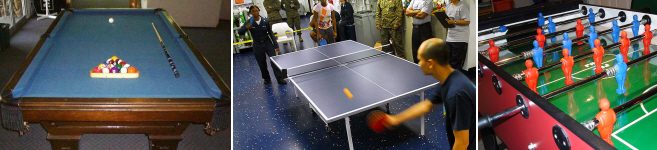 "the results speak for themselves"This expression means that the benefits of the results are obvious; no extra evidence is needed."Having company-sanctioned time for innovation also energizes employees and increases their work output."If something is “sanctioned” by the company, it means it is officially approved, supported, and permitted. A person’s work “output” is the amount of work they produce."creative types who resonate with their philosophy"If an idea “resonates with” someone, it means the person likes and feels a positive connection to the idea.This is a free sample lesson from the
English Listening CourseClick here for course informationClick here to buy the course now45 Lessons – $45Activity 2 AnswersGoogleThe correct order is:design of the officebenefits for employeesways to relaxpolicy about timehiring processActivity 3 AnswersbccababaImage sources: BeaconHillPG, Niteowlneils, Luke Rathbone